Operations Working Group ReportFebruary, 2015The Operations Working Group (OWG) met on January 26, 2015 and considered the following:OWG Meeting Notes Review – The working group reviewed and approved the November 2014 meeting notes with minor changes.Revision Request Review – 		Operations Report – Reviewed the November and December reports.  Operations Task Force Report No items on this month’s agenda.Seminar Task Force ReportOTS dry run starts today. No other items reported.Texas RE Update Report No report given.System Operations Report No report given.Other – At our November OWG meeting Frank requested that ERCOT (Bill Blevins) be at next meeting to discuss oscillation issues in Panhandle.ERCOT (Stephen Solis) update on Voltage Control Workshop. ERCOT (Solis) presented update and answered several questions.Future Meeting Dates – Thursday February 19th ERCOT Met Center room 168.135NOGRR 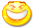 Constraint Management During Energy Emergency AlertsLanguage ReviewOWG Action:  OWG TabledThis Nodal Operating Guide Revision Request (NOGRR) seeks to improve management of congestion during an Energy Emergency Alert (EEA) by proposing: Language that provides a mechanism for ERCOT Operations to manage constraints in EEA 2 or 3 to higher Facility ratings when applicable for those constraints identified as limiting generation output; and Language that reconsiders use of double-circuit contingencies during emergency operations based on Grid conditions [ERCOT] Language review: OWG did review duplicate language. NPRR642 tabled for one month pending discussions with QMWG.132NOGRR Automatic Under-Voltage and Under-Frequency Load Shedding Protection Systems -- Load RestorationLanguage ReviewOWG Action:  OWG Recommend to ROSThis Nodal Operating Guide Revision Request (NOGRR) adds a requirement for Under-Frequency Load Shedding (UFLS) and Under-Voltage Load Shedding (UVLS) systems Load restoration coordination consistent with that of manually shed Load for EEA 3 or a Constraint Management Plan. NOGRR was revised by CNP and amended by OWG. Recommended for approval by OWG as revised.138NOGRR Delete Grey Box for Reporting of Back-up Control Plan SubmittalLanguage ReviewOWG Action:  OWG Recommend for IAThis Nodal Operating Guide Revision Request (NOGRR) proposes the discontinuation of the posting requirement for Discontinue Backup Control Plan Submittal Results, ERCOT Market Information List (EMIL) ID, NP8-510M and Backup Control Plan Test Dates and Results Summary Reports, EMIL ID NP8-922-M.  Language review: OWG recommended approval of NOGRR pending impact analysis.139NOGRR Under/Over-Frequency Relaying RequirementsLanguage ReviewOWG Action:  OWG Recommend for IAThis Nodal Operating Guide Revision Request (NOGRR) adds over-frequency relaying requirements and clarifies under-frequency and over-frequency relay set-points so that Generation Resources know what is expected.  Over-frequency relay set points criteria was approved by NERC in March 2014 under Standard PRC-024, Generator Frequency and Voltage Protective Relay Settings.  Language review: Randy from Calpine voiced support for Austin Energy’s language. OWG recommended approval as amended pending impact analysis.142NOGRR Phasor MeasurementLanguage ReviewOWG Action:  OWG TabledThis Nodal Operating Guide Revision Request (NOGRR) represents the consensus recommendation of the Phasor Measurement Task Force (PMTF) as the binding language required to meet the top three Synchrophasor use cases identified by ERCOT staff and the PMTF as having merit in the ERCOT region. [PMTF] Language Review.  ERCOT (Blevins) gave presentation on NOGRR. Questions on data caching and equipment installation timeline were asked by Calpine. Model validation at ERCOT was also discussed. OWG tabled for one month to allow time for additional comments from participants.